BLETCHLEY PARK PRIMARY SCHOOL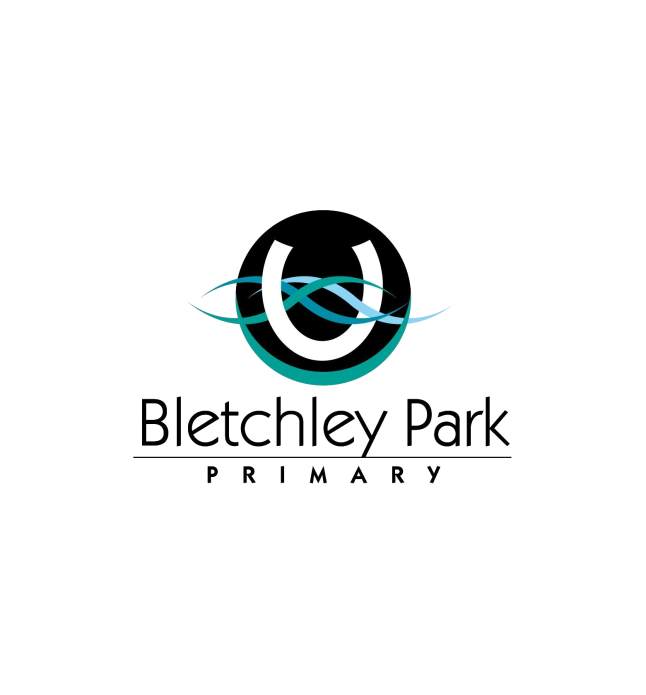 SCHOOL BOARD MEETINGMONDAY, 6 August2018Minutes – Open MeetingPresent:     Cris Partington, Kylie Avery, Kevin Porter, Sharmini Aru, Denis Coldham, Alladean Chidukwani, Damion Hill, Lia Long, Paula VardyApologies:  Kelly Anderson; Renae Ritchie TIMEMeeting No Meeting Location:  Conference RoomMeeting Chair: SharminiPURPOSE / ACTION:WHO:7.00pm1.0Welcome and apologiesQuorum confirmed.Apologies accepted and provided to the meeting by the Chair.Sharmini2.0Minutes of Previous MeetingSharmini2.1Review of previous minutesMinutes confirmed as true and accurate and resolved for Chair to sign as such.Endorsed by: Damion HillSeconded by: Paula VardySharmini2.2Actions arisingNone.3.0Agenda items3.1Financial PositionFinance Report attached. Current Variance of $139,249.Keren/Cris3.2New Terms of ReferenceThe Terms of Reference have been rewritten.  Cris explained that the Board are an advisory body to the Principal.  Cris highlighted in yellow the changes as he sees them and discussed them with the board comparing the old Terms with the new.  Cris will have our New Terms of Reference document typed and endorsed at the next meeting.Cris3.3Upcoming electionAs per the Terms of Reference a diversity statement will be added to the election process and newsletter, face book, DOJO.  Cris handed out National Criminal History Check paper work to the members of the board present.  Members are to make sure they have the correct National Criminal History Screening current. Appointments to the Board will not be made until after a Screening Clearance Number has been issued by the Department of Education’s Screening Unit.Cris3.4Revised Homework Policy The major changes to the Policy are the 4 bottom points.If there is homework there is a reason for it.Cris3.5National Quality Standard assessmentCris gave a copy of the NQS Assessment 2018 brochure to all board members present and explained that a copy of this brochure  will be going home to all families.  BPPS has achieved 7 out of 7 of the Quality Areas.  This is very rare and a huge achievement that we are proud of.Cris3.6Newsletter reviewCris put out a survey last term.  We received 27 replies from people who do read it.  The next step is to review the product going home and then reduce the publication from fortnightly to monthly or twice per term.  A lot of information is duplicated because we have other means of getting the information to the community like: BPPS Website, Facebook, DOJO, See-Saw and parent reps. There will be an announcement made once a decision has been made.Cris3.7 Uniform Policy reviewA minor alteration will be made to the Uniform Policy.  Modest clothing – Swimming Lessons - boys must wear board shorts and girls must wear one piece bathers.Cris4.0Further Agenda itemsLimit Board MeetingsDiscussed reducing amount of board meetings.  Decided to leave as they are for this year.  Keren will present the Requirements Lists for 2019 and the 2019 School Charges and Contributions for noting at the next meeting.  Keren to create a schedule of items that need to be noted by the board and when so that Board meetings can be scheduled around these times and reduce the amount of meetings in 2019.  Changing the time of the board meeting was also discussed and decided to leave the same.In regards to the Open Meeting in Term 4, it was agreed the first part closed meeting then second part open meeting.Sharmini5.0Meeting close: 7.59pmNext meeting:  3 September, 2018Sharmini